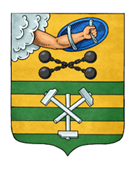 ПЕТРОЗАВОДСКИЙ ГОРОДСКОЙ СОВЕТ22 сессия 29 созываРЕШЕНИЕот 24 ноября 2023 г. № 29/22-320Об утверждении Положения о сохранении, 
использовании и популяризации объектов культурного 
наследия (памятников истории и культуры), находящихся 
в собственности Петрозаводского городского округа, 
охране объектов культурного наследия (памятников 
истории и культуры) местного (муниципального) 
значения, расположенных на территории 
Петрозаводского городского округаВ соответствии с Федеральным законом от 06.10.2003 № 131-ФЗ 
«Об общих принципах организации местного самоуправления в Российской Федерации», Федеральным законом от 25.06.2002 № 73-ФЗ «Об объектах культурного наследия (памятников истории и культуры) народов Российской Федерации», Законом Российской Федерации от 09.10.1992 № 3612-1 «Основы законодательства Российской Федерации о культуре», постановлением Правительства Республики Карелия от 13.12.2021 № 579-П «О некоторых вопросах осуществления на территории Республики Карелия регионального государственного контроля (надзора) за состоянием, содержанием, сохранением, использованием, популяризацией и государственной охраной объектов культурного наследия», пунктом 19 части 1 статьи 14 Устава Петрозаводского городского округа, Петрозаводский городской Совет РЕШИЛ:	Утвердить Положение о сохранении, использовании и популяризации объектов культурного наследия (памятников истории и культуры), находящихся в собственности Петрозаводского городского округа, охране объектов культурного наследия (памятников истории и культуры) местного (муниципального) значения, расположенных на территории Петрозаводского городского округа, согласно приложению к настоящему Решению.Председатель Петрозаводского городского Совета                                       Н.И. ДрейзисВременно исполняющий обязанности Главы Петрозаводского городского округа                              И.С. Колыхматова